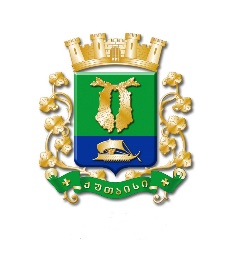 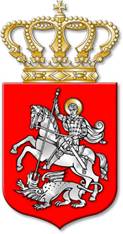 ს  ა  ქ  ა  რ  თ  ვ  ე  ლ  ოქალაქ  ქუთაისის  მუნიციპალიტეტის  საკრებულოგ  ა  ნ  კ  ა  რ  გ  უ  ლ  ე  ბ  ა   296ქალაქი  ქუთაისი		29		ივლისი		2020  წელი„ქალაქ ქუთაისის მუნიციპალიტეტის ქონების პრივატიზაციისა და სარგებლობაში გასაცემი ობიექტების გეგმის დამტკიცების შესახებ“ ქალაქ ქუთაისის მუნიციპალიტეტის საკრებულოს 2018 წლის 14 მარტის №61 განკარგულებაში ცვლილების შეტანის თაობაზესაქართველოს ორგანული კანონის „ადგილობრივი თვითმმართველობის კოდექსი“ 24-ე მუხლის პირველი პუნქტის „ე“ ქვეპუნქტის „ე.დ“ ქვეპუნქტის, საქართველოს კანონის „საქართველოს ზოგადი ადმინისტრაციული კოდექსი“ 63-ე მუხლისა და „მუნიციპალიტეტის ქონების პრივატიზების, სარგებლობისა და მართვის უფლებებით გადაცემის, საპრივატიზებო საფასურის, საწყისი საპრივატიზებო საფასურის, ქირის საფასურის, ქირის საწყისი საფასურის განსაზღვრისა და ანგარიშსწორების წესების დამტკიცების შესახებ“ საქართველოს მთავრობის 2014 წლის 8 დეკემბრის №669 დადგენილების 22-ე მუხლის მეორე პუნქტის შესაბამისად: მუხლი 1. შეტანილ იქნეს ცვლილება „ქალაქ ქუთაისის მუნიციპალიტეტის ქონების პრივატიზაციისა და სარგებლობაში გასაცემი ობიექტების გეგმის დამტკიცების შესახებ“ ქალაქ ქუთაისის მუნიციპალიტეტის საკრებულოს 2018 წლის 14 მარტის №61 განკარგულებაში, კერძოდ:1. ამოღებულ იქნეს პრივატიზაციისა და სარგებლობაში გასაცემი ობიექტების გეგმიდან №277 პუნქტი.2. პრივატიზაციისა და სარგებლობაში გასაცემი ობიექტების გეგმას დაემატოს №364–№368 პუნქტები თანდართული რედაქციით.(დანართი განკარგულებას თან ერთვის)მუხლი 2. კონტროლი განკარგულების შესრულებაზე განახორციელოს ქალაქ ქუთაისის მუნიციპალიტეტის საკრებულოს ეკონომიკის, ქონების მართვისა და საქალაქო მეურნეობის კომისიამ. მუხლი 3. განკარგულება შეიძლება გასაჩივრდეს, კანონით დადგენილი წესით, ქუთაისის საქალაქო სასამართლოში (ვ.კუპრაძის ქუჩა №11), მისი გაცნობიდან ერთი თვის ვადაში.მუხლი 4. განკარგულება ძალაში შევიდეს კანონით დადგენილი წესით. 		საკრებულოს  თავმჯდომარის  მოადგილე, 		საკრებულოს თავმჯდომარის მოვალეობის 				შემსრულებელი				ირაკლი  შენგელიაქალაქ ქუთაისის მუნიციპალიტეტის                                                                                                                                                                                                                                                                               საკრებულოს 2020 წლის 29 ივლისის№ 296 განკარგულების დანართიქალაქ ქუთაისის მუნიციპალიტეტის ქონების პრივატიზაციისა დასარგებლობაში გასაცემი ობიექტების გეგმასაკრებულოს  თავმჯდომარის  მოადგილე, 					საკრებულოს თავმჯდომარის მოვალეობის 							შემსრულებელი				ირაკლი  შენგელია№ქონების დასახელებამისამართიფართობი(კვ.მ.)სარეგისტრაციო ნომერისაწყისი საპრივატიზებო საფასური (ლარი)აუქციონით განკარგვის ფორმა (პირობით, ან უპირობოდ)სრული ღირებულების გადახდის სავარაუდო პერიოდი ან/და პერიოდულობა12345678364არასასოფლო – სამეურნეო დანიშნულების მიწის ნაკვეთიქალაქი ქუთაისი, ჯავახიშვილის ქუჩა N 83ა-ს ჩრდილოეთით999.003.01.22.380135.0 (1 კვ.მ.)უპირობონასყიდობის ხელშეკრულების გაფორმებიდან 15 კალენდარული დღის ვადაში365არასასოფლო – სამეურნეო დანიშნულების მიწის ნაკვეთიქალაქი ქუთაისი, ზურაბ ჭავჭავაძის ქუჩა N 10-ის ჩრდილო-აღმოსავლეთით301.003.01.24.49132.0 (1 კვ.მ.)უპირობონასყიდობის ხელშეკრულების გაფორმებიდან 15 კალენდარული დღის ვადაში366არასასოფლო – სამეურნეო დანიშნულების მიწის ნაკვეთიქალაქი ქუთაისი, კონსტანტინე გამსახურდიას ქუჩა N 18-ის ჩრდილოეთით144.003.05.25.37744.0 (1 კვ.მ.)უპირობონასყიდობის ხელშეკრულების გაფორმებიდან 15 კალენდარული დღის ვადაში367არასასოფლო – სამეურნეო დანიშნულების მიწის ნაკვეთიქალაქი ქუთაისი, გუგუნავას ქუჩა N 10ვ-ს დასავლეთით15603.05.24.63544.0 (1 კვ.მ.)უპირობონასყიდობის ხელშეკრულების გაფორმებიდან 15 კალენდარული დღის ვადაში368არასასოფლო – სამეურნეო დანიშნულების მიწის ნაკვეთიქალაქი ქუთაისი, ზვიად გამსახურდიას გამზირი, N 55ბ-ს მიმდებარედ9303.01.24.91368.0 (1 კვ.მ.)უპირობონასყიდობის ხელშეკრულების გაფორმებიდან 15 კალენდარული დღის ვადაში